Middle Ages Newspaper – Brainstorming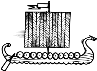 Big Story IdeaWhat Happened??Why Did it Happen??Where Did it Happen??Who Did it Happen To??